附件1宾馆位置图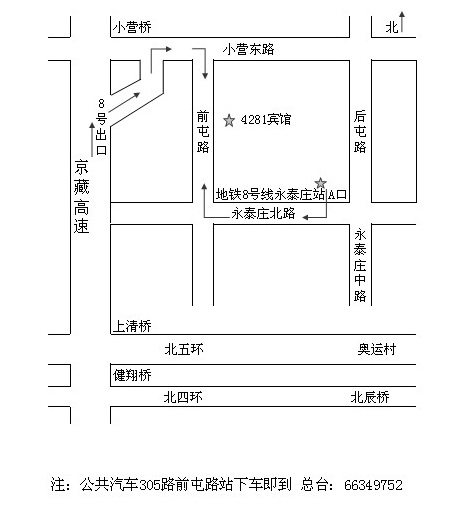 